Жители села Шестаево плетут маскировочные сети для своих земляков, которые участвуют в спецоперации. К ним присоединились жители д.Ивангород и Политотдел. Делают окопные свечи для наших бойцов.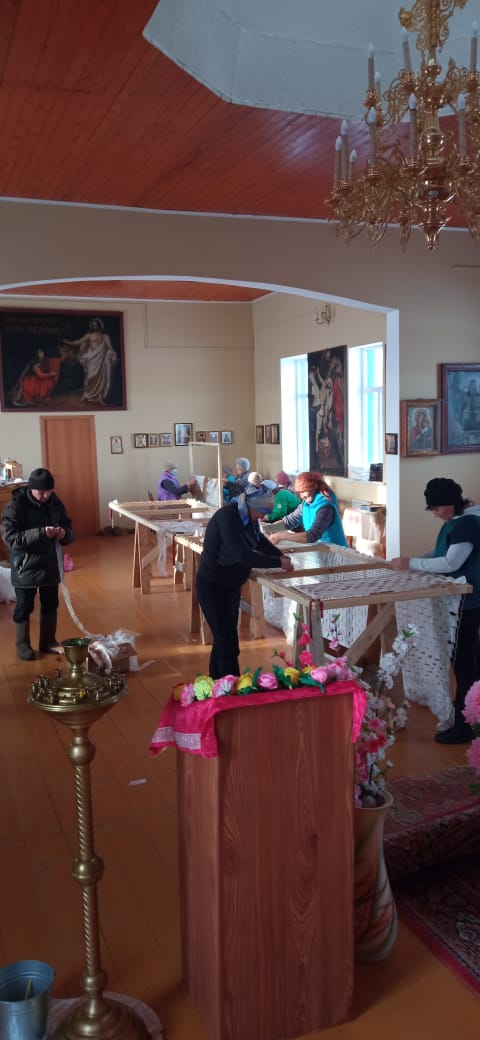 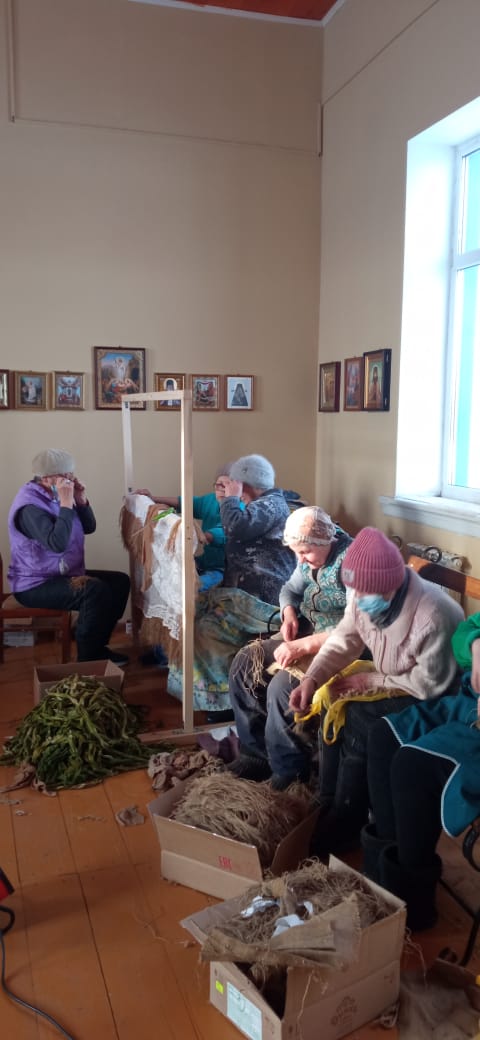 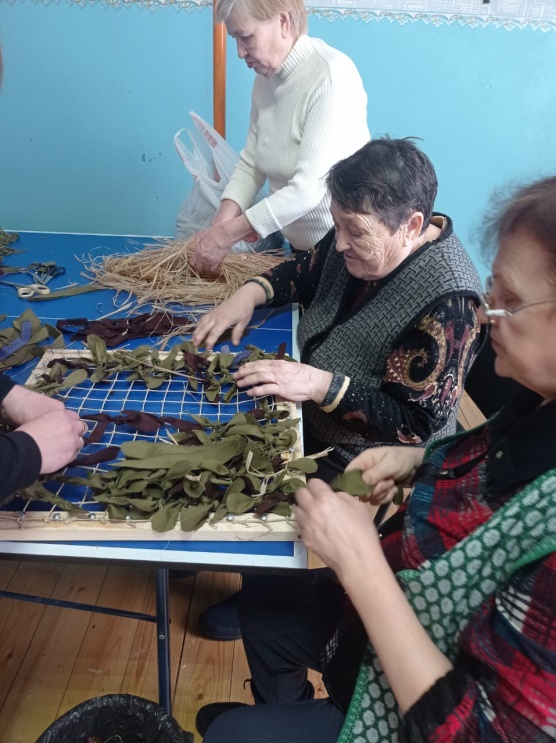 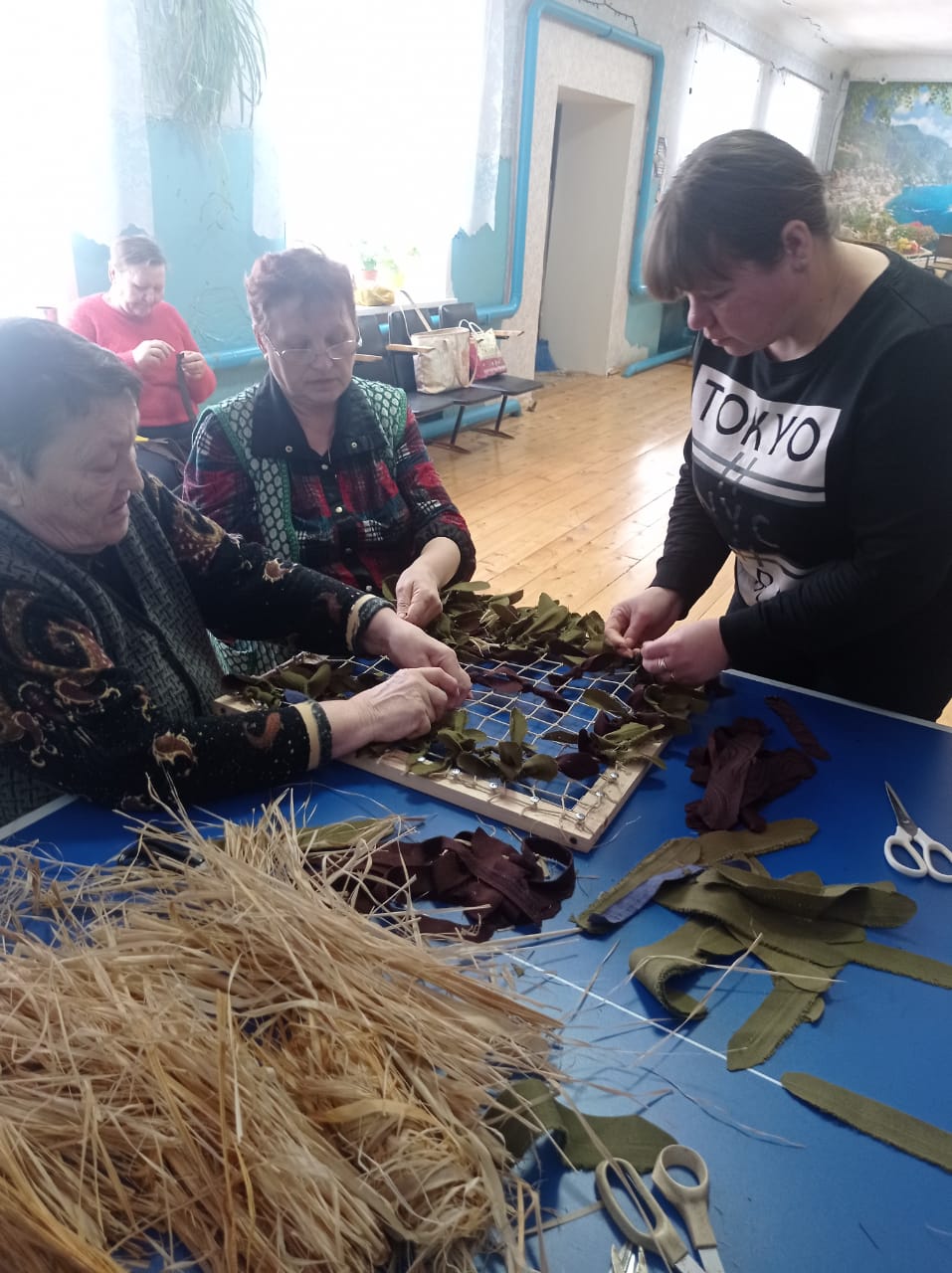 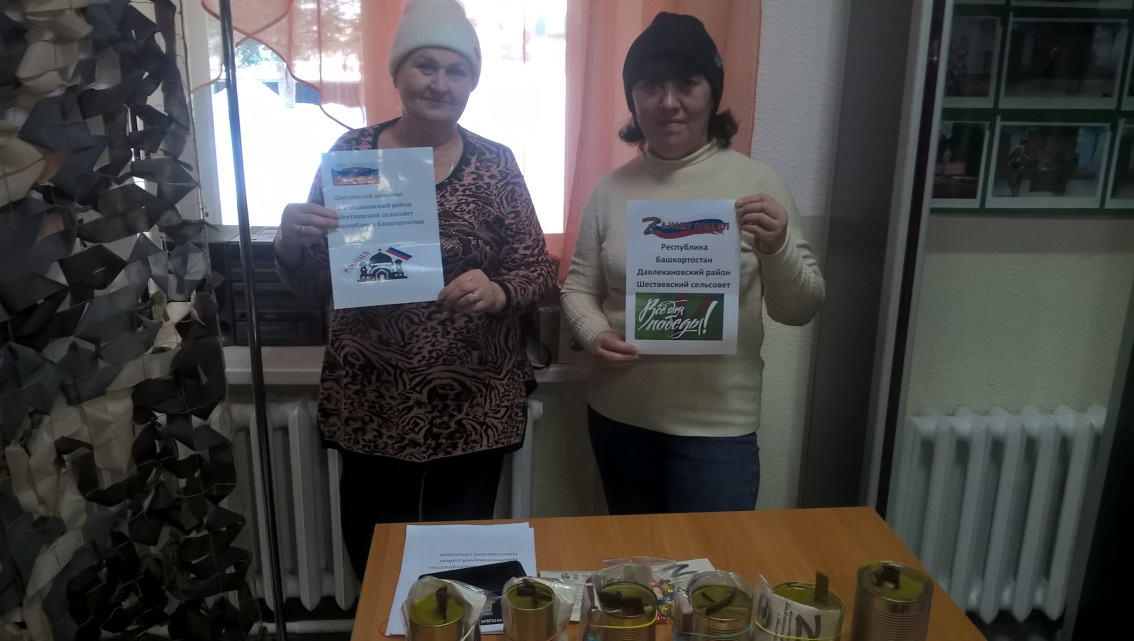 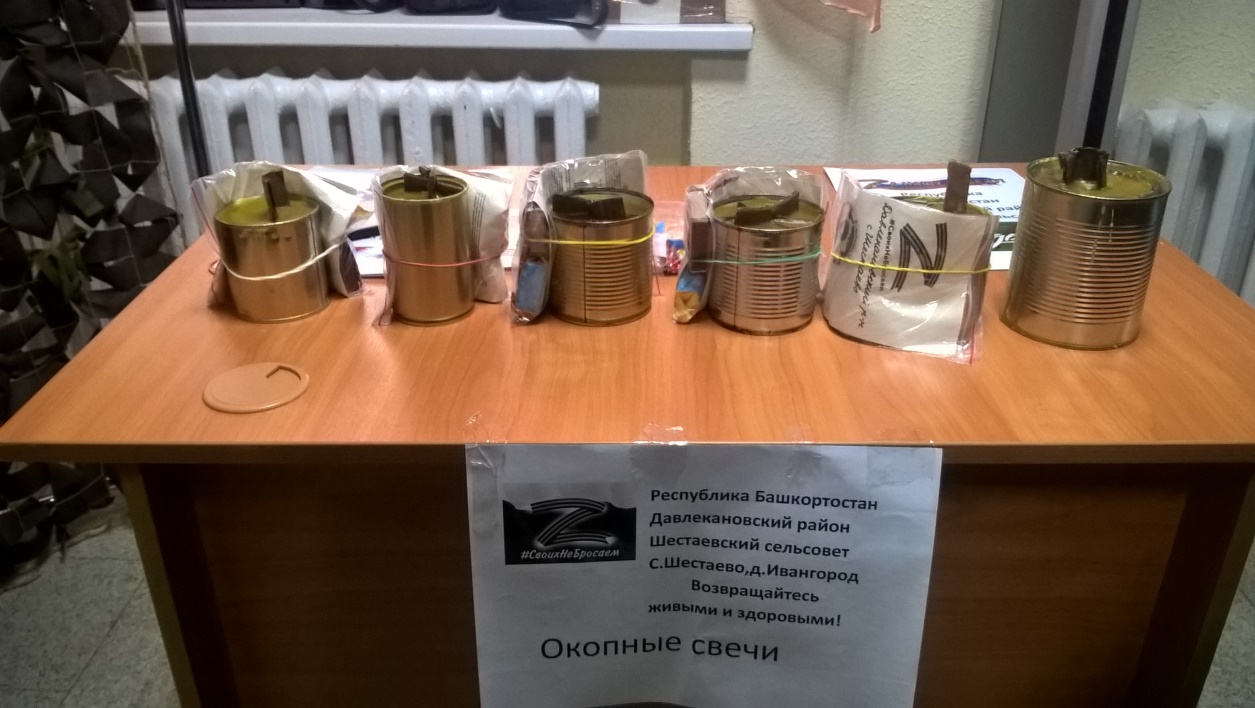 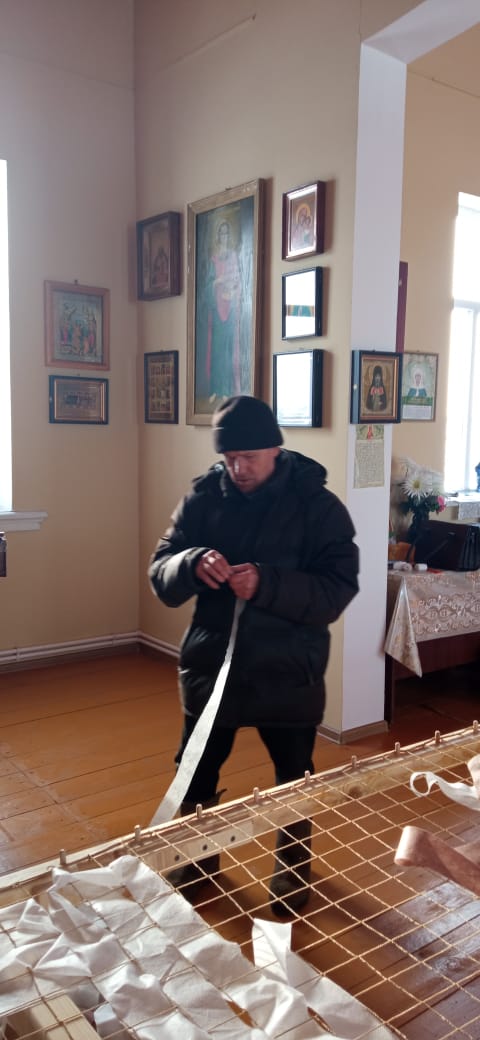 